Всероссийская олимпиада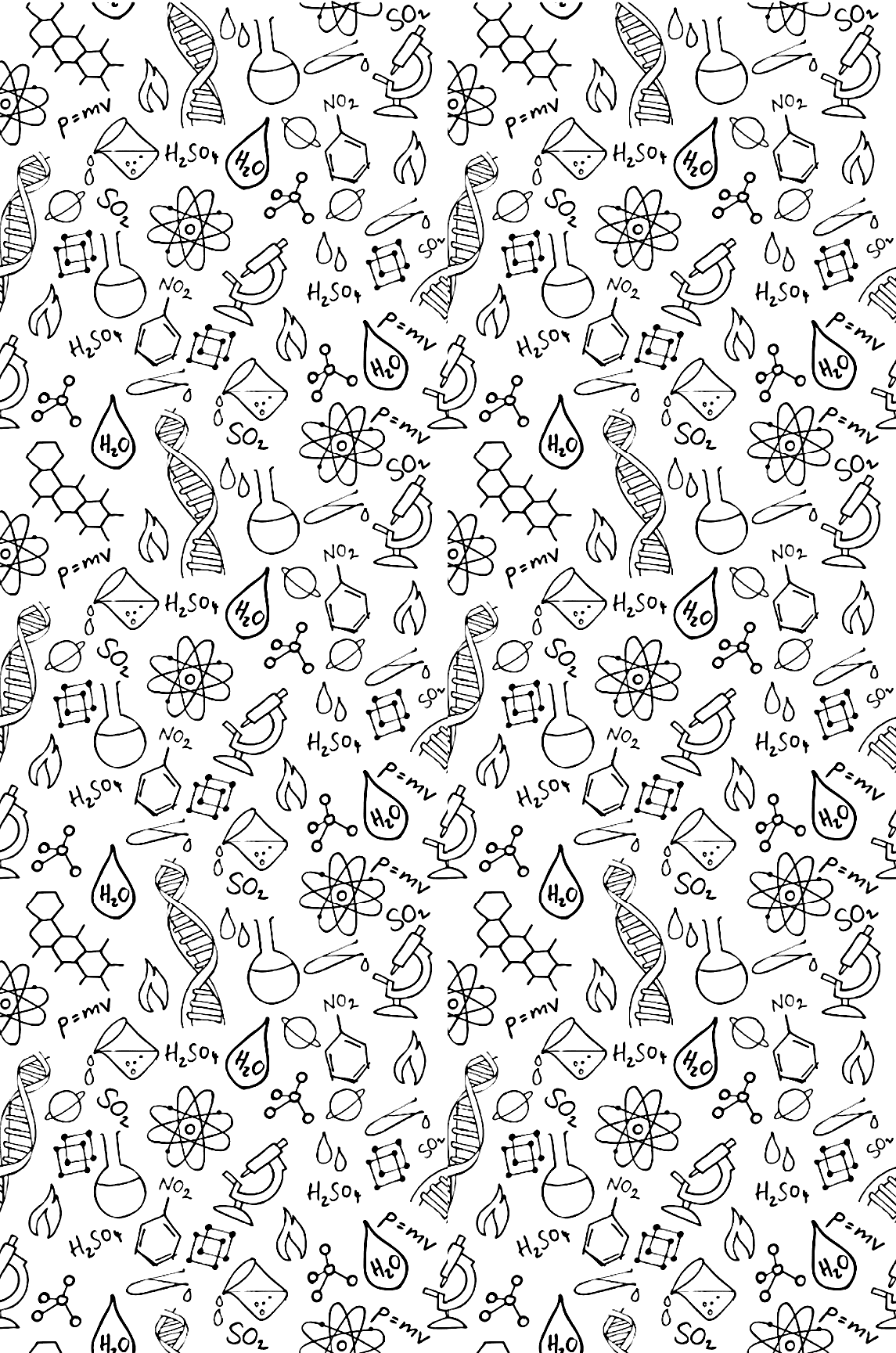 по БИОЛОГИИШкольный этап, 2020/2021 учебный годПОБЕДИТЕЛИ5	класс1 место	Журавлева Полина, 5 В2 место	Морозов Максим, 5 Б3 место	Талипов Артём, 5 В7	класс1 место	Соловьева Ярослава, 7 А2 место	Литвинова Кристина, 7 БНикулина Кристина, 7 БУстинова Ангелина, 7 Б3 место	Омельченко Анна, 7 Б8	класс1 место 	Якунина Владислава, 8 БРакова Алиса, 8 А2 место	Соловьева Дарья, 8 БДудник Роман, 8 Б3 место	Юрков Данила, 8 Б